Apprentissage de la communication orale en "sciences" à l’école maternelleDifférentes situations d’apprentissage de la communication orale en « sciences" à l’école maternelleJean-Charles Allain, IUFM de Bourgogne Provoquer des interrogations, un questionnement à partir de situations « déclenchantes ».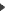  Faire exprimer les conceptions des élèves. Faire préciser un point de vue. Commencer à demander des justifications, des arguments, des précisions. Tenter de provoquer la confrontation de différents points de vue exprimés par les élèves. Essayer de faire douter. Faire expliciter une stratégie mise en œuvre. Faire énoncer des observations réalisées. Faire décrire un « objet » observé, dénommer différentes parties. Faire comparer des observations ou différents dessins d’observation. Mettre des mots sur des sensations. Faire chercher des informations dans une image ou dans des livres documentaires. Faire imaginer des suppositions. Faire discuter de propositions différentes. Faire imaginer un protocole expérimental très simple. Faire rechercher le possible, le probable. Faire prédire la suite d’un événement. Rendre compte d’une expérience réalisée en atelier. Faire raconter dans l’ordre différentes étapes. Faire décrire ce qu’on a fait par évocation différée aux absents. Faire proposer une définition ou faire énoncer un résultat ou une conclusion en vue d’un passage à l’écrit (dictée à l’adulte) dans le « cahier d’expériences »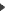 Compétences langagières orales Compétences langagières orales à construire dans les activités scientifiques à l’école élémentaireParler pour…  relater 
 émettre un point de vue 
 justifier 
 argumenter 
 réfuter 
 convaincre 
 décrire, dénommer 
 émettre des hypothèses 
 énoncer un résultat 
 expliciter 
 reformuler des explications 
 énoncer une conclusion 
 verbaliser un savoir mémoriséEnjeux de la prise de parole dans les activités d’initiation scientifique à l’école maternelleParler pour… dénommer, décrirefaire, refaire, faire fairetrier, classercomparerinformer, racontermettre en doute, réfuterconvaincre, argumenterexpliquerjustifierdéduireimaginer, supposer (émettre une hypothèse)verbaliser un savoir mémorisé